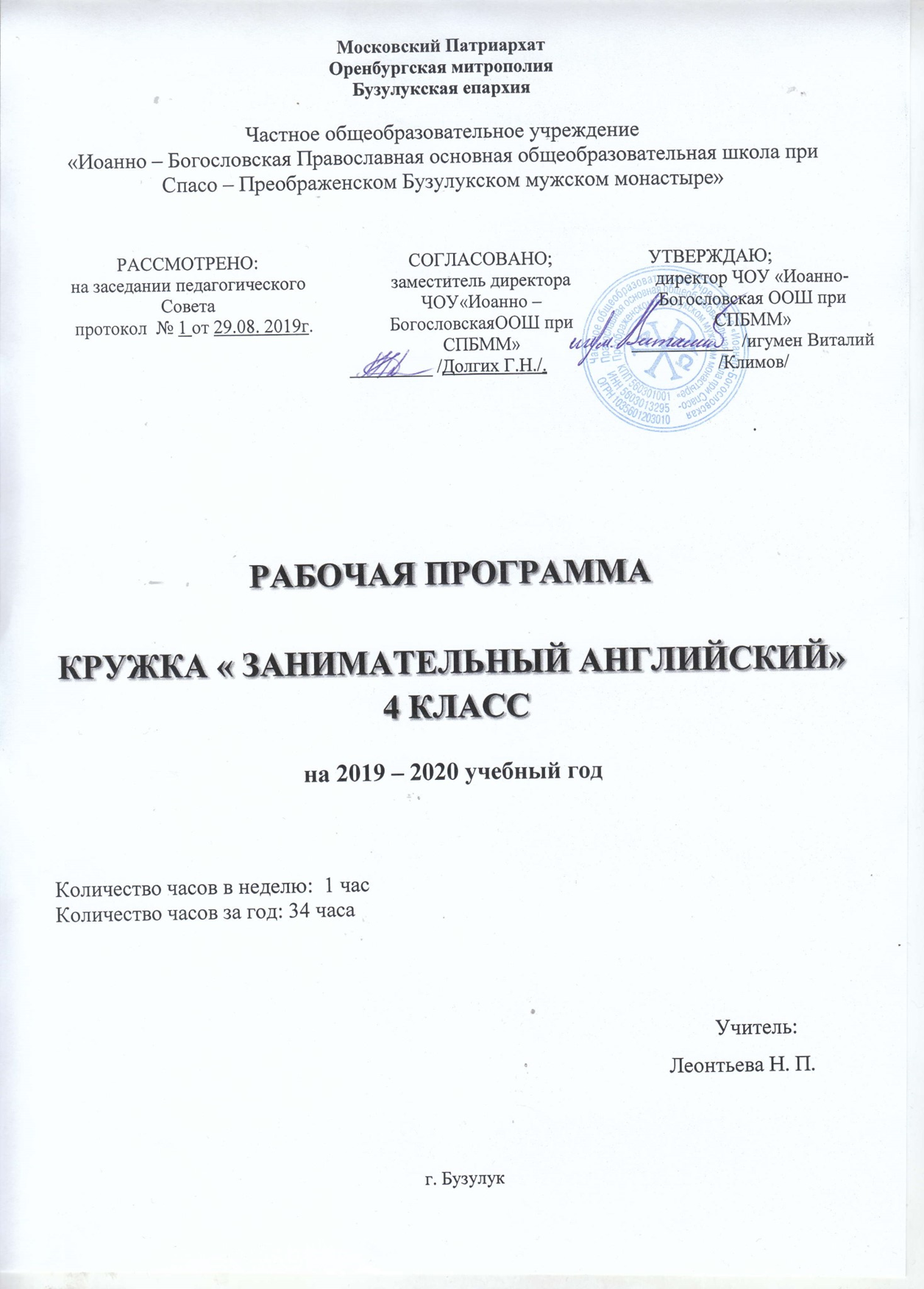 Пояснительная запискаРабочая программа курса «Занимательный английский» составлена на основе  следующих нормативных документов:-Письмо МО и РТ от 18.08.2010г. №871/10 «О введении ФГОС НОО»;- «Стандарты второго поколения : рекомендации по организации внеурочной деятельности учащихся»;- Письмо Минобрнауки России  «О рабочих программах учебных предметов» № 08-1786 от 28.10.2015Цель данной программы – создать условия для самоопределения и самореализации младших школьников через средства английского языка, для  формирования адекватной картины мира, соответствующей уровню начального образования, для развития универсальных учебных действий.Задачи программы:Обучающие:развитие  интереса к английскому языку как к учебному предмету; систематизация и/ или приобретение знаний, умений, навыков во всех видах речевой деятельности;пробуждение потребности у учащихся к самостоятельной работе над познанием иностранного языка;развитие творчества и обогащение  словарного запаса;совершенствование общего языкового развития учащихся;формирование коммуникативной компетенции в межкультурной коммуникацииВоспитательные:воспитание культуры обращения с книгой; формирование и развитие у учащихся разносторонних интересов, культуры мышления.Развивающие:развивать  смекалку и сообразительность;развивать исследовательские учебные действия, навыки работы с информацией (поиск, выделение, обобщение, фиксация)развивать регулятивные действия самонаблюдения, самоконтроля, самооценкиразвивать умение  пользоваться  разнообразными словарями и справочниками;развивать такие качества, как воля, целеустремленность, инициативность, трудолюбие, дисциплинированность, толерантность.Программа курса соответствует познавательному (общеинтеллектуальному) виду внеурочной деятельности, научно-познавательному направлению.Данная программа обеспечивает обучение, воспитание и развитие младших школьников. Она соответствует начальному уровню образования, современным технологиям, нашедшим отражение в принципах обучения (индивидуальность, доступность, преемственность, результативность) и формах и методах обучения (активные методы обучения, дифференцированное обучение, конкурсы, соревнования).Предусмотренные данной программой занятия проводятся на базе школы в форме кружка «Занимательный английский» для учащихся 4 классов (со слабым уровнем предметных знаний) с целью систематизировать и углубить предметные знания и получить опыт переживания и позитивного отношения к базовым ценностям общества (человек, семья, отечество, природа, мир, труд, культура) через средства иностранного языка.Занятия проводятся 1 раза в неделю по 45 минут (всего 34 занятий).Планируемые результаты освоения курсаЛичностные результатыФормирование мотивации изучения иностранных языков и стремление к совершенствованию в образовательной области «Английский язык»;Осознание возможностей самореализации средствами иностранного языка;Стремление к совершенствованию собственной речевой культуры;Формирование коммуникативной компетенции и межкультурной и межэтнической коммуникации;Развитие таких качеств как воля, целеустремленность, креативность,Инициативность, эмпатия, трудолюбие, дисциплинированность.Стремление к лучшему осознанию языка своего народа и готовность содействовать ознакомлению с ним представителей других странМетапредметные результатыРегулятивные УУД:самостоятельно формулировать тему и цели занятия;составлять план решения учебной проблемы совместно с учителем;работать по плану, сверяя свои действия с целью, корректировать свою деятельность;в диалоге с учителем вырабатывать критерии оценки и определять степень успешности своей работы и работы других в соответствии с этими критериями.Познавательные УУД:перерабатывать и преобразовывать информацию из одной формы в другую (составлять план, таблицу, схему);пользоваться словарями, справочниками;осуществлять анализ и синтез;устанавливать причинно-следственные связи;строить рассуждения;Коммуникативные УУД:адекватно использовать речевые средства для решения различных коммуникативных задач; владеть монологической и диалогической формами речи.высказывать и обосновывать свою точку зрения;слушать и слышать других, пытаться принимать иную точку зрения, быть готовым корректировать свою точку зрения;договариваться и приходить к общему решению в совместной деятельности;задавать вопросы.Предметные результатысформируется элементарная иноязычная коммуникативная компетенция, т. е. способность и готовность общаться с носителями изучаемого иностранного языка в устной (говорение и аудирование) и письменной (чтение и письмо) формах общения с учетом речевых возможностей и потребностей младшего школьника; расширится лингвистический кругозор; будет получено общее представление о строе изучаемого языка и его некоторых отличиях от родного языка;будут заложены основы коммуникативной культуры, т. е. способность ставить и решать посильные коммуникативные задачи, адекватно использовать имеющиеся речевые и неречевые средства общения, соблюдать речевой этикет, быть вежливыми и доброжелательными речевыми партнерами;Учащиеся получат возможность:сформировать способность в элементарной форме представлять на иностранном языке родную культуру в письменной и устной формах общения с зарубежными сверстниками в рамках изученной тематики.Основное содержаниеПредметное содержание речиЗнакомство. С одноклассниками, учителем, персонажами детских произведений: имя, возраст. Приветствие, прощание (с использованием типичных фраз речевого этикета).Я и моя семья. Члены семьи, их имена, возраст, внешность, черты характера, увлечения/хобби.  Любимая еда.Мир моих увлечений. Мои любимые занятия. Виды спорта и спортивные игры.Я и мои друзья. Имя, возраст, внешность, характер, увлечения/хобби. Совместные занятия. Любимое домашнее животное: имя, возраст, цвет, размер, характер, что умеет делать.Моя школа. Классная комната, учебные предметы, школьные принадлежности. Учебные занятия на уроках.Мир вокруг меня. Мой дом/квартира/комната: названия комнат, их размер, предметы мебели и интерьера. Природа. Дикие и домашние животные. Любимое время года. Погода.Страна/страны изучаемого языка и родная страна. Общие сведения: название, столица. Небольшие произведения детского фольклора на изучаемом иностранном языке (рифмовки, стихи, песни, сказки).Некоторые формы речевого и неречевого этикета стран изучаемого языка в ряде ситуаций общения (в школе, во время совместной игры).Коммуникативные умения по видам речевой деятельностиВ русле говорения1. Диалогическая формаУметь вести:этикетные диалоги в типичных ситуациях бытового, учебнотрудового и межкультурного общения;диалограсспрос (запрос информации и ответ на него);диалог — побуждение к действию.2. Монологическая формаУметь пользоваться основными коммуникативными типами речи: описание, рассказ, характеристика (персонажей).В русле аудированияВоспринимать на слух и понимать:речь учителя и одноклассников в процессе общения на уроке и вербально/невербально реагировать на услышанное;небольшие доступные тексты в аудиозаписи, построенные в основном на изученном языковом материале.В русле чтенияЧитать:вслух небольшие тексты, построенные на изученном языковом материале;про себя и понимать тексты, содержащие как изученный языковой материал, так и отдельные новые слова, находить в тексте необходимую информацию (имена персонажей, где происходит действие и т. д.).В русле письмаВладеть:умением выписывать из текста слова, словосочетания и предложения;основами письменной речи: писать по образцу поздравление с праздником, короткое личное письмо.В русле перевода:Знать:- основные типы и методы перевода;- знать особенности культуры англоязычных стран, нашедших отражение в языке;         Уметь:-переводить короткие устные и письменные сообщения в рамках изученной тематики;- пользоваться компенсаторными умениями;- исполнять роль культурного посредника при межкультурном общении.Языковые средства и навыки пользования имиАнглийский языкГрафика, каллиграфия, орфография. Все буквы английского алфавита. Основные буквосочетания. Звукобуквенные соответствия. Знаки транскрипции. Апостроф. Основные правила чтения и орфографии. Написание наиболее употребительных слов, вошедших в активный словарь.Фонетическая сторона речи. Адекватное произношение и различение на слух всех звуков и звукосочетаний английского языка. Соблюдение норм произношения: долгота и краткость гласных, отсутствие оглушения звонких согласных в конце слога или слова, отсутствие смягчения согласных перед гласными. Дифтонги. Связующее «r» (there is/there are). Ударение в слове, фразе. Отсутствие ударения на служебных словах (артиклях, союзах, предлогах). Членение предложений на смысловые группы. Ритмикоинтонационные особенности повествовательного, побудительногои вопросительного (общий и специальный вопрос) предложений. Интонация перечисления. Чтение по транскрипции изученных слов.Лексическая сторона речи. Лексические единицы, обслуживающие ситуации общения, в пределах тематики начальной школ  для двустороннего (рецептивного и продуктивного) усвоения, простейшие устойчивые словосочетания, оценочная лексика и речевые клише как элементы речевого этикета, отражающие культуру англоговорящих стран. Интернациональные слова (например, doctor, film).Грамматическая сторона речи. Основные коммуникативные типы предложений: повествовательное, вопросительное, побудительное. Общий и специальный вопросы. Вопросительные слова: what, who, when, where, why, how. Порядок слов в предложении. Утвердительные и отрицательные предложения. Простое предложение с простым глагольным сказуемым (He speaks English.), составным именным (My family is big.) и составным глагольным (I like to dance. She can skate well.) сказуемым. Побудительные предложения в утвердительной (Help me, please.) и отрицательной (Don’t be late!) формах. Безличные предложения в настоящем времени (It is cold. It’s five o’clock.). Предложения с оборотом there is/there are. Простые распространённые предложения. Предложения с однородными членами. Сложносочинённые предложения с союзами and и but.Сложноподчинённые предложения с because.Правильные и неправильные глаголы в Present, Future, Past Simple (Indefinite). Неопределённая форма глагола. Глаголсвязка to be. Модальные глаголы can, may, must, have to. Глагольные конструкции I’d like to… Существительные в единственном и множественном числе (образованные по правилу и исключения), существительные с неопределённым, определённым и нулевым артиклем. Притяжательный падеж имён существительных.Прилагательные в положительной, сравнительной и превосходной степени, образованные по правилам и исключения.Местоимения: личные (в именительном и объектном падежах), притяжательные, вопросительные, указательные (this/these, that/those), неопределённые (some, any — некоторые случаи употребления).Наречия времени (yesterday, tomorrow, never, usually, often, sometimes). Наречия степени (much, little, very).Количественные числительные (до 100), порядковые числительные (до 30).Наиболее употребительные предлоги: in, on, at, into, to, from, of, with.Тематическое планированиеСписок использованной литературыПисьмо МО и РТ от 18.08.2010г. №871/10 «О введении ФГОС НОО»;Письмо Минобрнауки России  «О рабочих программах учебных предметов» № 08-1786 от 28.10.2015Планируемые результаты начального общего образования / под ред. Г.С.Ковалевой, О.Б.Логиновой. - 3-е изд. –М.: Просвещение, 2011. – 120с. – (Стандарты второго поколенияПримерные программы по учебным предметам: начальная школа: в 2-х ч.: ч.1. – 5-е изд., перераб.- М.: Просвещение, 2011. – 400с.-(Стандарты второго поколения)Примерные программы по учебным предметам: начальная школа: в 2-х ч.: ч.2. – 4-е изд., перераб.- М.: Просвещение, 2011. – 231с.-(Стандарты второго поколения)Примерные программы внеурочной деятельности: начальное и основное образование/ под ред. В.А.Горского. – М.: Просвещение, 2010. – (Стандарты второго поколения).Календарно-тематическое планирование№Название модуляКоли-чество часовСодержание1.Занимательный английский31.1Знакомство3Речевые клише знакомства, приветствия и прощания. Этикет.1.2Я и моя семья7Члены семьи, их имена, возраст,  черты характера. Любимые занятия членов семьи. Умения членов семьи. Мое тело. Конструкции  с глаголом to be, to have, can, like.  Буквы алфавита. Правила чтения1.3Мир моих увлечений5Любимые игры и занятия. Зимние и летние виды спорта, занятия различными видами спорта. Конструкции с глаголами can, like. Буквы и звуки, правила чтения1.4Моя школа3Классная комната. Школьные принадлежности. Учебные предметы. Дни недели.  Конструкции there is/are.  Буквы, звуки, правила чтения1.5Погода. Времена года4Любимое время года. Погода. Погода и одежда. Конструкция it is…. Буквы, звуки, правила чтения1.6Мир вокруг меня.14Цвета. Домашние питомцы. Любимые животные. Животные в цирке, на ферме и в зоопарке. Еда и напитки. Праздники. Буквы, звуки, правила чтения№ТемаХарактеристика основных видов деятельности учащихсяПланФакт Привет, как дела?Учатся:Соблюдать нормы произношения звуковВоспроизводить активную лексику занятияПонимать на слух слова учителя и одноклассниковВести диалог этикетного характера, соблюдать правила этикета (знакомиться, приветствовать, прощаться)Сотрудничать со сверстниками в паре и группеЗнакомятся: с особенностями этикета англоязычных странУчат детские песенки и стихиКак тебя зовут?  Счет 1-10Учатся:Соблюдать нормы произношения звуковВоспроизводить активную лексику занятия и использовать ее в соответствии с коммуникативной задачейПонимать на слух слова учителя и одноклассниковВести диалог -расспросСотрудничать со сверстниками в паре и группеУчат детские песенки и стихиСколько тебе лет?  Буквы Aa, Mm,  Ss  и их звукиУчатся:Соблюдать нормы произношения звуковВоспроизводить активную лексику занятия и использовать ее в соответствии с коммуникативной задачейПонимать на слух слова учителя и одноклассниковВести диалог –расспросСравнивать и отличать буквы от транскрипционных знаков и букв русского языкаСотрудничать со сверстниками в паре и группеОвладевают навыками орфографииУчат детские песенки и стихиЖивотные. Буквы Nn, Ee, Tt  и их звукиУчатся:Соблюдать нормы произношения звуковВоспроизводить активную лексику занятия и использовать ее в соответствии с коммуникативной задачейПонимать на слух слова учителя и одноклассниковСравнивать и отличать буквы от транскрипционных знаков и букв русского языкаСотрудничать со сверстниками в паре и группеОвладевают навыками орфографииУчат детские песенки и стихиЖивотные. Множественное числоУчатся:Соблюдать нормы произношения звуковВоспроизводить активную лексику занятия и использовать ее в соответствии с коммуникативной задачейПонимать на слух слова учителя и одноклассниковПонимать и использовать в речи существительные множественного и единственного числаСотрудничать со сверстниками в паре и группеУчат детские песенки и стихиЖивотные. Цвета. Конструкция It is…Учатся:Соблюдать нормы произношения звуковВоспроизводить активную лексику занятия и использовать ее в соответствии с коммуникативной задачейПонимать на слух слова учителя и одноклассниковПонимать и использовать в речи описательную конструкцию it isСотрудничать со сверстниками в паре и группеУчат детские песенки и стихиЦвета . Конструкция What’s this? – It is ….Буквы Pp, Hh, Cc и их звукиУчатся:Соблюдать нормы произношения звуковВоспроизводить активную лексику занятия и использовать ее в соответствии с коммуникативной задачейПонимать на слух слова учителя и одноклассниковСравнивать и отличать буквы от транскрипционных знаков и букв русского языкаПонимать , задавать вопросы и отвечать на них с использованием конструкции What’s this?Сотрудничать со сверстниками в паре и группеОвладевают навыками орфографииУчат детские песенки и стихиКакой твой любимый цвет? Конструкция I like…Учатся:Соблюдать нормы произношения звуковВоспроизводить активную лексику занятия и использовать ее в соответствии с коммуникативной задачейПонимать на слух слова учителя и одноклассниковВести диалог –расспросПонимать и использовать в речи конструкцию I likeСотрудничать со сверстниками в паре и группеУчат детские песенки и стихи Моя семья. Буквы Ii, Oo, BbУчатся:Соблюдать нормы произношения звуковВоспроизводить активную лексику занятия и использовать ее в соответствии с коммуникативной задачейПонимать на слух слова учителя и одноклассниковСравнивать и отличать буквы от транскрипционных знаков и букв русского языкаСотрудничать со сверстниками в паре и группеОвладевают навыками орфографииУчат детские песенки и стихиСемьи сказочных героев. Конструкция I have gotУчатся:Соблюдать нормы произношения звуковВоспроизводить активную лексику занятия и использовать ее в соответствии с коммуникативной задачейПонимать на слух слова учителя и одноклассниковРассказывать о своей семье с использованием конструкции have gotСотрудничать со сверстниками в паре и группеУчат детские песенки и стихиПапа может. Модальный глагол can. Буквы Dd, Gg.Учатся:Соблюдать нормы произношения звуковВоспроизводить активную лексику занятия и использовать ее в соответствии с коммуникативной задачейПонимать на слух слова учителя и одноклассниковСравнивать и отличать буквы от транскрипционных знаков и букв русского языкаПонимать и использовать в речи модальный глагол canСотрудничать со сверстниками в паре и группеОвладевают навыками орфографииУчат детские песенки и стихиЯ не умею этого делать. Слова - действияУчатся:Соблюдать нормы произношения звуковВоспроизводить активную лексику занятия и использовать ее в соответствии с коммуникативной задачейПонимать на слух слова учителя и одноклассниковПонимать и использовать в речи глагол can’tСотрудничать со сверстниками в паре и группеУчат детские песенки и стихиТы умеешь это делать? Буквы Ff, Kk, Ll  и их звукиУчатся:Соблюдать нормы произношения звуковВоспроизводить активную лексику занятия и использовать ее в соответствии с коммуникативной задачейПонимать на слух слова учителя и одноклассниковВести диалог –расспросПонимать и задавать вопрос с глаголом canОтвечать на вопросСравнивать и отличать буквы от транскрипционных знаков и букв русского языкаСотрудничать со сверстниками в паре и группеОвладевают навыками орфографииУчат детские песенки и стихиЧерты характера. I am, he is, she isУчатся:Соблюдать нормы произношения звуковВоспроизводить активную лексику занятия и использовать ее в соответствии с коммуникативной задачейПонимать на слух слова учителя и одноклассниковПонимать и использовать в речи личные местоимения и утвердительные формы глагола to beСотрудничать со сверстниками в паре и группеУчат детские песенки и стихи Я веселый. А ты тоже веселый? Вопросы с глаголом  to be. Буквы Rr, Uu, VvУчатся:Соблюдать нормы произношения звуковВоспроизводить активную лексику занятия и использовать ее в соответствии с коммуникативной задачейПонимать на слух слова учителя и одноклассниковРассказывать о своем характереПонимать и использовать в речи вопросы с глаголом to beСравнивать и отличать буквы от транскрипционных знаков и букв русского языкаСотрудничать со сверстниками в паре и группеОвладевают навыками орфографииУчат детские песенки и стихи Я люблю рисовать. Конструкция I like VingУчатся:Соблюдать нормы произношения звуковВоспроизводить активную лексику занятия и использовать ее в соответствии с коммуникативной задачейПонимать на слух слова учителя и одноклассниковРассказывать о своих любимых занятиях с помощью глагола likeСотрудничать со сверстниками в паре и группеУчат детские песенки и стихиМоя мама любит петь. Конструкция likes Ving. Буквы Jj, Ww, XxУчатся:Соблюдать нормы произношения звуковВоспроизводить активную лексику занятия и использовать ее в соответствии с коммуникативной задачейПонимать на слух слова учителя и одноклассниковРассказывать об увлечениях членов семьи с помощью глагола like  в форме 3л. ед.ч.Сравнивать и отличать буквы от транскрипционных знаков и букв русского языкаСотрудничать со сверстниками в паре и группеОвладевают навыками орфографииУчат детские песенки и стихи Я не люблю бегать. Конструкция don’t likeУчатся:Соблюдать нормы произношения звуковВоспроизводить активную лексику занятия и использовать ее в соответствии с коммуникативной задачейПонимать на слух слова учителя и одноклассниковПонимать и использовать в речи отрицательные конструкцииСотрудничать со сверстниками в паре и группеУчат детские песенки и стихиМоя сестра не любит плавать.  Конструкция doesn’t like. Буквы Qq, Yy, ZzУчатся:Соблюдать нормы произношения звуковВоспроизводить активную лексику занятия и использовать ее в соответствии с коммуникативной задачейПонимать на слух слова учителя и одноклассниковПонимать и использовать в речи отрицательные  конструкции  для 3л. ед.ч.Сравнивать и отличать буквы от транскрипционных знаков и букв русского языкаСотрудничать со сверстниками в паре и группеОвладевают навыками орфографииУчат детские песенки и стихиВот моя дружная семья. (обобщающий урок)Демонстрируют умения:Рассказывать о себе и членах своей семьи, используя все изученные лексико-грамматические конструкцииПонимать на слух речь учителя и одноклассниковЗадавать и отвечать на вопросыУра, я знаю алфавит! (обобщающий урок. Алфавитные игры)Демонстрируют умения:Сравнивать и отличать буквы от транскрипционных знаков и букв русского языкаПисать буквы алфавита и соответствующие им транскрипционные знакиПользоваться навыками английской каллиграфииЧитать элементарные односложные слова с закрытой позицией гласныхШкольные принадлежности. Сочетания sh, chУчатся:Соблюдать нормы произношения звуковВоспроизводить активную лексику занятия и использовать ее в соответствии с коммуникативной задачейПонимать на слух слова учителя и одноклассниковСравнивать и анализировать буквосочетания и соответствующие им транскрипционные знакиСотрудничать со сверстниками в паре и группеОвладевают навыками орфографииУчат детские песенки и стихи Что у тебя в портфеле? Сочетания th, ngУчатся:Соблюдать нормы произношения звуковВоспроизводить активную лексику занятия и использовать ее в соответствии с коммуникативной задачейПонимать на слух слова учителя и одноклассниковСравнивать и анализировать буквосочетания и соответствующие им транскрипционные знакиСотрудничать со сверстниками в паре и группеОвладевают навыками орфографииУчат детские песенки и стихиДни недели. Сочетания ph, ckУчатся:Соблюдать нормы произношения звуковВоспроизводить активную лексику занятия и использовать ее в соответствии с коммуникативной задачейПонимать на слух слова учителя и одноклассниковСравнивать и анализировать буквосочетания и соответствующие им транскрипционные знакиСотрудничать со сверстниками в паре и группеОвладевают навыками орфографииУчат детские песенки и стихиОдежда. Буква Aa  в открытом слогеУчатся:Соблюдать нормы произношения звуковВоспроизводить активную лексику занятия и использовать ее в соответствии с коммуникативной задачейПонимать на слух слова учителя и одноклассниковРаспознавать открытый и закрытый слоги, осуществлять структурный анализ словаЧитать по правиламСотрудничать со сверстниками в паре и группеУчат детские песенки и стихиВремена года. Буква Ee  в открытом слогеУчатся:Соблюдать нормы произношения звуковВоспроизводить активную лексику занятия и использовать ее в соответствии с коммуникативной задачейПонимать на слух слова учителя и одноклассниковРаспознавать открытый и закрытый слоги, осуществлять структурный анализ словаЧитать по правиламСотрудничать со сверстниками в паре и группеУчат детские песенки и стихиВремена года и одежда. Буква Ii  в открытом слогеУчатся:Соблюдать нормы произношения звуковВоспроизводить активную лексику занятия и использовать ее в соответствии с коммуникативной задачейПонимать на слух слова учителя и одноклассниковРаспознавать открытый и закрытый слоги, осуществлять структурный анализ словаЧитать по правиламСотрудничать со сверстниками в паре и группеУчат детские песенки и стихиПогода. Буква Oo  в открытом слогеУчатся:Соблюдать нормы произношения звуковВоспроизводить активную лексику занятия и использовать ее в соответствии с коммуникативной задачейПонимать на слух слова учителя и одноклассниковРаспознавать открытый и закрытый слоги, осуществлять структурный анализ словаЧитать по правиламСотрудничать со сверстниками в паре и группеУчат детские песенки и стихиМое тело. Буква Uu  в открытом слогеУчатся:Соблюдать нормы произношения звуковВоспроизводить активную лексику занятия и использовать ее в соответствии с коммуникативной задачейПонимать на слух слова учителя и одноклассниковРаспознавать открытый и закрытый слоги, осуществлять структурный анализ словаЧитать по правиламСотрудничать со сверстниками в паре и группеУчат детские песенки и стихиМое тело и одежда. Гласные буквы в открытом и закрытом слогеУчатся:Соблюдать нормы произношения звуковВоспроизводить активную лексику занятия и использовать ее в соответствии с коммуникативной задачейПонимать на слух слова учителя и одноклассниковРаспознавать открытый и закрытый слоги, осуществлять структурный анализ словаЧитать по правиламСотрудничать со сверстниками в паре и группеУчат детские песенки и стихиЕда и напитки. Сочетания ar, or.Учатся:Соблюдать нормы произношения звуковВоспроизводить активную лексику занятия и использовать ее в соответствии с коммуникативной задачейПонимать на слух слова учителя и одноклассниковЧитать по правиламСотрудничать со сверстниками в паре и группеУчат детские песенки и стихиДавайте устроим пикник. Сочетания er, ir, urУчатся:Соблюдать нормы произношения звуковВоспроизводить активную лексику занятия и использовать ее в соответствии с коммуникативной задачейПонимать на слух слова учителя и одноклассниковЧитать по правиламСотрудничать со сверстниками в паре и группеУчат детские песенки и стихиЯ собираюсь на день рождения! Сочетания oo, ee, eaУчатся:Соблюдать нормы произношения звуковВоспроизводить активную лексику занятия и использовать ее в соответствии с коммуникативной задачейПонимать на слух слова учителя и одноклассниковЧитать по правиламСотрудничать со сверстниками в паре и группеУчат детские песенки и стихиИтоговая викторина  .Выполняют ряд обобщающих заданий, систематизируют приобретенные знания,Учатся формировать адекватную самооценку